Variabilní symbol:Variabilní symbol:Variabilní symbol:Variabilní symbol:Variabilní symbol:Variabilní symbol:Variabilní symbol:Variabilní symbol:Variabilní symbol:Variabilní symbol:Variabilní symbol:Variabilní symbol:Variabilní symbol:Variabilní symbol:Variabilní symbol:Variabilní symbol:Variabilní symbol:Variabilní symbol:Variabilní symbol:8308483084DodavatelDodavatelIČOIČO7121980371219803DIČDIČCZ71219803CZ71219803Druh dodávkyDruh dodávkyDruh dodávkyDruh dodávky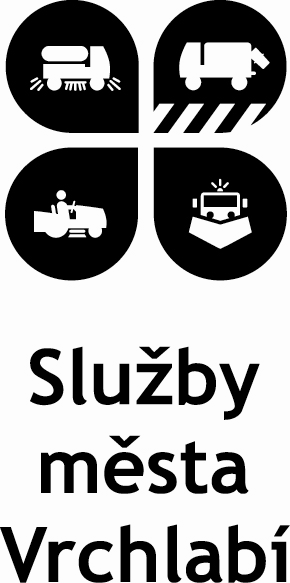 Služby města Vrchlabí,Služby města Vrchlabí,Služby města Vrchlabí,Služby města Vrchlabí,Služby města Vrchlabí,Služby města Vrchlabí,Služby města Vrchlabí,Služby města Vrchlabí,Konstantní symbolKonstantní symbolKonstantní symbolKonstantní symbol0308030803080308příspěvková organizacepříspěvková organizacepříspěvková organizacepříspěvková organizacepříspěvková organizacepříspěvková organizacepříspěvková organizacepříspěvková organizaceSmlouva-objednávkaSmlouva-objednávkaSmlouva-objednávkaSmlouva-objednávkaJihoslovanská 441Jihoslovanská 441Jihoslovanská 441Jihoslovanská 441Jihoslovanská 441Jihoslovanská 441Jihoslovanská 441Jihoslovanská 441OdběratelOdběratelIČO2790129727901297DIČCZ8010071905CZ8010071905CZ8010071905CZ8010071905543 01  Vrchlabí543 01  Vrchlabí543 01  Vrchlabí543 01  Vrchlabí543 01  Vrchlabí543 01  Vrchlabí543 01  Vrchlabí543 01  VrchlabíĐinh Nhân VuĐinh Nhân VuĐinh Nhân VuĐinh Nhân VuĐinh Nhân VuĐinh Nhân VuĐinh Nhân VuĐinh Nhân VuĐinh Nhân VuĐinh Nhân VuBankovní spojeníBankovní spojeníKomerční bankaKomerční bankaKomerční bankaKomerční bankaKomerční bankaKomerční bankaKomerční bankaKomerční bankaDolní Branná 343Dolní Branná 343Dolní Branná 343Dolní Branná 343Dolní Branná 343Dolní Branná 343Dolní Branná 343Dolní Branná 343Dolní Branná 343Dolní Branná 343Číslo účtuČíslo účtu8724601/01008724601/01008724601/01008724601/01008724601/01008724601/01008724601/0100IBANIBANCZ83 0100 0000 0000 0872 4601CZ83 0100 0000 0000 0872 4601CZ83 0100 0000 0000 0872 4601CZ83 0100 0000 0000 0872 4601CZ83 0100 0000 0000 0872 4601CZ83 0100 0000 0000 0872 4601CZ83 0100 0000 0000 0872 4601CZ83 0100 0000 0000 0872 4601543 62 Dolní Branná543 62 Dolní Branná543 62 Dolní Branná543 62 Dolní Branná543 62 Dolní Branná543 62 Dolní Branná543 62 Dolní Branná543 62 Dolní Branná543 62 Dolní Branná543 62 Dolní BrannáSWIFTSWIFTKOMBCZPPXXXKOMBCZPPXXXKOMBCZPPXXXKOMBCZPPXXXKOMBCZPPXXXKOMBCZPPXXXKOMBCZPPXXXKOMBCZPPXXX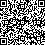 Datum splatnostiDatum splatnostiDatum splatnostiDatum splatnostiDatum splatnostiDatum splatnosti15.07.202315.07.202315.07.2023PříjemcePříjemcePříjemcePříjemcePříjemceForma úhradyForma úhradyForma úhradyBankovním převodemBankovním převodemBankovním převodemBankovním převodemBankovním převodemBankovním převodemDatum vystavení fakturyDatum vystavení fakturyDatum vystavení fakturyDatum vystavení fakturyDatum vystavení fakturyDatum vystavení fakturyDatum vystavení faktury15.06.202315.06.2023StřediskoStřediskoStřediskoStřediskoStřediskoDen uskutečnění zdan. plněníDen uskutečnění zdan. plněníDen uskutečnění zdan. plněníDen uskutečnění zdan. plněníDen uskutečnění zdan. plněníDen uskutečnění zdan. plněníDen uskutečnění zdan. plnění15.06.202315.06.2023QR PlatbaQR PlatbaQR PlatbaSpecifikaceMnožstvíMJMJCena/MJCena bez DPHSazbaDPHCena s DPHbez DPHbez DPHcelkemDPH %celkemcelkemFakturujeme VámFakturujeme VámFakturujeme VámFakturujeme VámFakturujeme VámFakturujeme VámFakturujeme VámFakturujeme Vámsvoz kontejner 1 100l Vrchlabí2ks25 200,0050 400,002110 584,0060 984,00svoz kontejner 1100l Šp. Mlýn1ks27 900,0027 900,00215 859,0033 759,00Daň je vypočtena ze základu daně.Daň je vypočtena ze základu daně.Daň je vypočtena ze základu daně.Daň je vypočtena ze základu daně.Daň je vypočtena ze základu daně.Daň je vypočtena ze základu daně.Daň je vypočtena ze základu daně.Daň je vypočtena ze základu daně.Daň je vypočtena ze základu daně.Daň je vypočtena ze základu daně.Daň je vypočtena ze základu daně.Rekapitulace DPHRekapitulace DPHRekapitulace DPHRekapitulace DPHRekapitulace DPHCena bez DPHDPHDPHDPHCena celkemZákladní sazbaZákladní sazbaZákladní sazbaZákladní sazba78 300,0016 443,0016 443,0016 443,0094 743,00Faktura celkem včetně DPH:Faktura celkem včetně DPH:Faktura celkem včetně DPH:Faktura celkem včetně DPH:Faktura celkem včetně DPH:CZK94 743,0094 743,00Přijaté zálohy:Přijaté zálohy:Přijaté zálohy:Přijaté zálohy:CZK0,000,00Celková částka k úhradě:Celková částka k úhradě:Celková částka k úhradě:Celková částka k úhradě:CZK94 743,0094 743,00